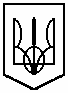 Комунальний   заклад   освіти«Спеціалізована   середня   загальноосвітня   школа  №142еколого-економічного   профілю»Дніпропетровської  міської   радиПротокол №3 засідання предметно-математичної комісії вчителів суспільно-гуманітарного профілю  17 січня 2014 рокуПрисутні: 11 вчителівГолова: Скоробогатова О.А.Секретар: Касьяненко Н.В.Порядок деннийВиховання психологічної гармонії як результат впливу на розвиток досконалої особистості   Звіт вчителів  Стрижак Л.М., Астафурової М.В. про результати впровадження особистісно-орієнтованого проектуСлухали:Керівника ПМК Скоробогатову О.А., яка ознайомила присутніх із поняттям психологічної гармонії та її впливом на  розвиток досконалої особистості, розповіла про Концепцію розвитку центру розвитку дитини «Гармонія».  Кононенко І.М.,  яка розповіла про, адаптацію, психічну стійкість, гармонію,  дезадаптацію, психологічну нестійкість, дисгармонію, гармонію особистості.Новицьку І.М.,  яка розповіла про шляхи  до гармонійної особистості.Касьяненко Н.В., яка говорила про гармонійно розвиненуособистість, що поєднує у собі духовне багатство, моральну чистоту та фізичну досконалість.Стріжак Л.М. та Астафурову М.В., які звітували про проміжні результати особистісно-зорієнтованого проекту.Ухвалили:Виховувати в учнів психологічну гармонію на уроках гуманітарного циклу як результат впливу на розвиток досконалої особистості.Вивчати нові шляхи  до гармонійної особистості.Сприяти розвитку гармонійної особистості, що поєднує у собі духовне багатство, моральну чистоту та фізичну досконалість.Затвердити звіти Стріжак Л.М. та Астафурової М.В. про проміжні результати особистісно-зорієнтованого проекту.              Голова:                                                          О.А.Скоробогатова               Секретар:                                                       Н.В. Касьяненко 
